СОВЕТ НАРОДНЫХ ДЕПУТАТОВ КОЛБИНСКОГО СЕЛЬСКОГО ПОСЕЛЕНИЯ РЕПЬЕВСКОГО МУНИЦИПАЛЬНОГО РАЙОНА ВОРОНЕЖСКОЙ ОБЛАСТИ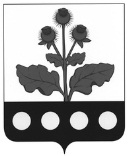 РЕШЕНИЕ«   » _____________ 2020 г. №                  с. КолбиноВ соответствии с Федеральным законом от 06.10.2003 №131-ФЗ «Об общих принципах организации местного самоуправления в Российской Федерации», Федеральным законом от 29.12.2014 № 456-ФЗ «О внесении изменений в Градостроительный кодекс Российской Федерации и отдельные законодательные акты Российской Федерации», Требованиями к программам комплексного развития социальной инфраструктуры поселений, городских округов, утвержденных постановлением Правительства РФ от «01» октября 2015 г. N 1050, Уставом Колбинского сельского поселения, Генеральным планом Колбинского сельского поселения Совет народных депутатов Репьевского сельского поселения р е ш и л:Внести в решение Совета народных депутатов от 22.08.2017 года № 90 «Комплексное развитие социальной инфраструктуры Колбинского сельского поселения Репьевского муниципального района Воронежской области на 2017-2027 годы» следующие изменения и дополнения:В паспорте программы строку 9 изложить в следующей редакции: «»;Раздел 3. Перечень мероприятий (инвестиционных проектов) по проектированию, строительству и реконструкции объектов социальной инфраструктуры Колбинского сельского поселения изложить в новой редакции согласно приложению 1;Раздел 4. Оценка объемов и источников финансирования мероприятий (инвестиционных проектов) по проектированию, строительству и реконструкции объектов социальной инфраструктуры изложить в новой редакции согласно приложению 2;2. Настоящее решение вступает в силу после официального обнародования.« Приложение 1к решению Совета народных депутатовКолбинского сельского поселенияот «__»___________2020 г. №РАЗДЕЛ 3. ПЕРЕЧЕНЬ МЕРОПРИЯТИЙ (ИНВЕСТИЦИОННЫХ ПРОЕКТОВ) ПО ПРОЕКТИРОВАНИЮ, СТРОИТЕЛЬСТВУ И РЕКОНСТРУКЦИИ ОБЪЕКТОВ СОЦИАЛЬНОЙ ИНФРАСТРУКТУРЫ КОЛБИНСКОГО СЕЛЬСКОГО ПОСЕЛЕНИЯПриложение 2к решению Совета народных депутатовКолбинского сельского поселения от «__»__________2020 г. № РАЗДЕЛ 4. ОЦЕНКА ОБЪЕМОВ И ИСТОЧНИКОВ ФИНАНСИРОВАНИЯ МЕРОПРИЯТИЙ(ИНВЕСТИЦИОННЫХ ПРОЕКТОВ) ПО ПРОЕКТИРОВАНИЮ, СТРОИТЕЛЬСТВУ И РЕКОНСТРУКЦИИ ОБЪЕКТОВ СОЦИАЛЬНОЙ ИНФРАСТРУКТУРЫОценка объемов и источников финансирования по видам объектов социальной инфраструктурыОценка объемов и источников финансирования по целям и задачам ПрограммыИсточники финансированияО внесении изменений и дополнений в решение Совета народных депутатов от 22.08.2017 года № 90 «Комплексное развитие социальной инфраструктуры Колбинского сельского поселения Репьевского муниципального района Воронежской области на 2017-2027 годы»Объемы и источники финансирования ПрограммыОбщий объем финансовых средств, необходимых для реализации мероприятий Программы, составит: 28794,5 тыс. руб., в том числе по годам:2017	год – 3148,2 тыс. руб.2018	год – 930,0 тыс. руб.2019	год – 3806,3тыс. руб.2020	год – 10410 тыс. руб.2021	год – 500 тыс. руб.2022-2026 годы - 10000 тыс. руб.-областной бюджет – 25865,9 тыс. руб.-местный бюджет – 2804,3 тыс. руб. -внебюджетные источники – 124,3 тыс. руб.Объёмы финансирования мероприятий Программы ежегодно подлежат уточнению при формировании бюджета на очередной финансовый год и плановый период.Глава сельского поселения         В.Н. Симонцева№НаименованиеТехнике- экономические параметры (вид, назначение, мощность (пропускная способность), площадь, категория и др.)Сроки реализации в плановом периодеСроки реализации в плановом периодеСроки реализации в плановом периодеСроки реализации в плановом периодеСроки реализации в плановом периодеСроки реализации в плановом периодеОтветственный исполнитель№НаименованиеТехнике- экономические параметры (вид, назначение, мощность (пропускная способность), площадь, категория и др.)201720182019202020212022-2026Ответственный исполнитель1Ремонт входной группы Колбинский ДК20182Капитальный ремонт Колбинского ДК20203Капитальный ремонт Прилепского ДК20224Ремонт подъездной дороги к футбольному полю450 кв. м20205Оборудование спортивной площадки с. Колбино ул. Советская20216Оборудование детской площадки с. Прилепы ул. Центральная20187Оборудование детской площадки в сквере с. Колбино20188Ограждение пляжа в с. Прилепы200м20219Благоустройство сквера201710Ремонт и благоустройство памятника «Женщины, провожающие воина»  с. Колбино ул. Советская201711Ремонт и благоустройство памятника «Воин с ребенком»  с. Колбино ул. Советская201912Устройство тротуаров с. Колбино 201913Ремонт и благоустройство воинского захоронения с. Прилепы201914Благоустройство колодца х. Сасовка- 1я2019№Наименование объектаФинансирование, тыс. руб. (ОБ - областной бюджет, МБ-местный бюджет, ВБ - внебюджетные средства)Финансирование, тыс. руб. (ОБ - областной бюджет, МБ-местный бюджет, ВБ - внебюджетные средства)Финансирование, тыс. руб. (ОБ - областной бюджет, МБ-местный бюджет, ВБ - внебюджетные средства)Финансирование, тыс. руб. (ОБ - областной бюджет, МБ-местный бюджет, ВБ - внебюджетные средства)Финансирование, тыс. руб. (ОБ - областной бюджет, МБ-местный бюджет, ВБ - внебюджетные средства)Финансирование, тыс. руб. (ОБ - областной бюджет, МБ-местный бюджет, ВБ - внебюджетные средства)Финансирование, тыс. руб. (ОБ - областной бюджет, МБ-местный бюджет, ВБ - внебюджетные средства)Финансирование, тыс. руб. (ОБ - областной бюджет, МБ-местный бюджет, ВБ - внебюджетные средства)Финансирование, тыс. руб. (ОБ - областной бюджет, МБ-местный бюджет, ВБ - внебюджетные средства)Финансирование, тыс. руб. (ОБ - областной бюджет, МБ-местный бюджет, ВБ - внебюджетные средства)Финансирование, тыс. руб. (ОБ - областной бюджет, МБ-местный бюджет, ВБ - внебюджетные средства)Финансирование, тыс. руб. (ОБ - областной бюджет, МБ-местный бюджет, ВБ - внебюджетные средства)Финансирование, тыс. руб. (ОБ - областной бюджет, МБ-местный бюджет, ВБ - внебюджетные средства)Финансирование, тыс. руб. (ОБ - областной бюджет, МБ-местный бюджет, ВБ - внебюджетные средства)Финансирование, тыс. руб. (ОБ - областной бюджет, МБ-местный бюджет, ВБ - внебюджетные средства)Финансирование, тыс. руб. (ОБ - областной бюджет, МБ-местный бюджет, ВБ - внебюджетные средства)Финансирование, тыс. руб. (ОБ - областной бюджет, МБ-местный бюджет, ВБ - внебюджетные средства)Финансирование, тыс. руб. (ОБ - областной бюджет, МБ-местный бюджет, ВБ - внебюджетные средства)№Наименование объекта2017201720172018201820182019201920192020202020202021202120212022-20262022-20262022-2026№Наименование объектаОБМБВБОБМБВБОБМБВБОБМБВБОБМБВБОБМБВБ1Ремонт входной группы Колбинский ДК60015-2Капитальный ремонт Колбинского ДК9500500-3Капитальный ремонт Прилепского ДК9500500-4Ремонт подъездной дороги к футбольному полю39020-5Оборудование спортивной площадки с. Колбино ул. Советская45050-6Оборудование детской площадки с. Прилепы ул. Центральная23115-7Оборудование детской площадки в сквере с. Колбино39--8Ограждение пляжа в с. Прилепы3050-9Благоустройство сквера1739,5518,0-10Ремонт и благоустройство памятника «Женщины, провожающие воина»  с. Колбино ул. Советская846,144,6-11Ремонт и благоустройство памятника «Воин с ребенком»  с. Колбино ул. Советская408,52010612Устройство тротуаров с. Колбино 1669610,5-13Ремонт и благоустройство воинского захоронения с. Прилепы382,8501,2-14Благоустройство колодца х. Сасовка- 1я801018,3№Наименование показателяФинансирование, тыс. руб. (ОБ - областной бюджет, МБ-местный бюджет, ВБ - внебюджетные средстваФинансирование, тыс. руб. (ОБ - областной бюджет, МБ-местный бюджет, ВБ - внебюджетные средстваФинансирование, тыс. руб. (ОБ - областной бюджет, МБ-местный бюджет, ВБ - внебюджетные средстваФинансирование, тыс. руб. (ОБ - областной бюджет, МБ-местный бюджет, ВБ - внебюджетные средстваФинансирование, тыс. руб. (ОБ - областной бюджет, МБ-местный бюджет, ВБ - внебюджетные средстваФинансирование, тыс. руб. (ОБ - областной бюджет, МБ-местный бюджет, ВБ - внебюджетные средстваФинансирование, тыс. руб. (ОБ - областной бюджет, МБ-местный бюджет, ВБ - внебюджетные средстваФинансирование, тыс. руб. (ОБ - областной бюджет, МБ-местный бюджет, ВБ - внебюджетные средстваФинансирование, тыс. руб. (ОБ - областной бюджет, МБ-местный бюджет, ВБ - внебюджетные средстваФинансирование, тыс. руб. (ОБ - областной бюджет, МБ-местный бюджет, ВБ - внебюджетные средстваФинансирование, тыс. руб. (ОБ - областной бюджет, МБ-местный бюджет, ВБ - внебюджетные средстваФинансирование, тыс. руб. (ОБ - областной бюджет, МБ-местный бюджет, ВБ - внебюджетные средстваФинансирование, тыс. руб. (ОБ - областной бюджет, МБ-местный бюджет, ВБ - внебюджетные средстваФинансирование, тыс. руб. (ОБ - областной бюджет, МБ-местный бюджет, ВБ - внебюджетные средстваФинансирование, тыс. руб. (ОБ - областной бюджет, МБ-местный бюджет, ВБ - внебюджетные средстваФинансирование, тыс. руб. (ОБ - областной бюджет, МБ-местный бюджет, ВБ - внебюджетные средстваФинансирование, тыс. руб. (ОБ - областной бюджет, МБ-местный бюджет, ВБ - внебюджетные средстваФинансирование, тыс. руб. (ОБ - областной бюджет, МБ-местный бюджет, ВБ - внебюджетные средства№Наименование показателя2017201720172018201820182019201920192020202020202021202120212022-20262022-20262022-20261Обеспечение безопасности, качества и эффективности использования населением объектов социальной инфраструктуры---63015-1749620,518,339020-2Доступность объектов социальной инфраструктуры поселения---27015-791,3521,210645050-3Эффективность функционирования действующей социальной инфраструктуры---------9500500----9500500-Источники финансированияРазмер финансирования, тыс. руб.Размер финансирования, тыс. руб.Размер финансирования, тыс. руб.Размер финансирования, тыс. руб.Размер финансирования, тыс. руб.Размер финансирования, тыс. руб.Источники финансирования201720182019202020212022-2026Областной бюджет2585,69002540,398904509500Муниципальный бюджет562,6301141,752050500Внебюджетные источники--124,3---